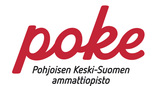 SOSIAAALI- JA TERVEYSALAN PERUSTUTKINTO, LÄHIHOITAJATYÖPAIKALLA JÄRJESTETTÄVÄN KOULUTUKSEN TYÖAIKASEURANTALasten ja nuorten hoito ja kasvatus __.__. 2018Opiskelijan nimi ja ryhmätunnus:  ________________________________________Työpaikka__________________________________________________________Työaikaseuranta (opiskelija täyttää):Merkitse taulukkoon:      Työaika esim. 8-15Sairauspoissaolo SMuu poissaolo PPäiväys __________________________________________________	___________________________opiskelija				työpaikkaohjaajaPalauta lomake ohjaavalle opettajalle.pvmtyöaikapvmtyöaikapvmtyöaikapvmtyöaika